АДМИНИСТРАЦИЯ МУРОМСКОГО РАЙОНАВЛАДИМИРСКОЙ ОБЛАСТИПОСТАНОВЛЕНИЕ18.01.2024                                                                                                             № 23Об утверждении средней рыночной стоимости одного квадратного метра общей площади жилого помещения на территории Муромского района в целях реализации регионального проекта «Улучшение жилищных условий граждан, признанных нуждающимися в жилых помещениях, предоставляемых по договорам социального найма и работников бюджетной сферы с предоставлением служебных жилых помещений по договорам найма, специализированного жилищного фонда, найма социального использования» на       1 квартал 2024 года           В соответствии с Правилами предоставления субсидий бюджетам муниципальных образований на строительство социального жилья и приобретение жилых помещений для граждан, нуждающихся в улучшении жилищных условий государственной программы Владимирской области "Обеспечение доступным и комфортным жильем населения Владимирской области", утвержденной постановлением Губернатора Владимирской области от 17.12.2013 N 1390, руководствуясь Уставом Муромского района, постановляю:1. Утвердить среднюю рыночную стоимость одного квадратного метра общей площади жилого помещения по муниципальному образованию Муромский район в целях реализации регионального проекта «Улучшение жилищных условий граждан, признанных нуждающимися в жилых помещениях, предоставляемых по договорам социального найма и работников бюджетной сферы с предоставлением служебных жилых помещений по договорам найма, специализированного жилищного фонда, найма социального использования» государственной программы Владимирской области "Обеспечение доступным и комфортным жильем населения Владимирской области" на 1 квартал 2024 года в размере 80 000,00 (восемьдесят тысяч) рублей.2. Контроль за исполнением настоящего постановления возложить на первого заместителя Главы администрации района по жилищно-коммунальному хозяйству и жизнеобеспечению.3. Настоящее постановление вступает в силу со дня официального опубликования и распространяется на правоотношения, возникшие с 01.01.2024 года.Глава администрации района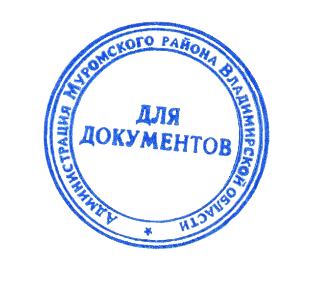 Н.Н. Муравьев